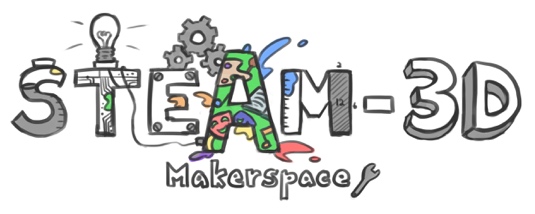 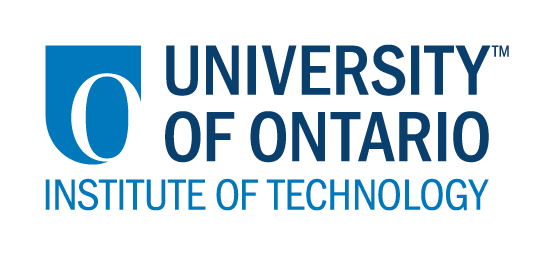 CODE/MOE/UOIT Makerspaces Project Lesson Plan: Grade 1 Science:  Recycling Craft MakingBig Ideas :Materials and the way they are assembled determine the function of the structure.Humans make choices about the use of objects and materials that have an effect on the environment. 
Curriculum Overall Expectations:Examine how the choice of materials used in objects and structures has an impact on society and the environment. (Big Ideas D and E)
Big Ideas :Materials and the way they are assembled determine the function of the structure.Humans make choices about the use of objects and materials that have an effect on the environment. 
Curriculum Overall Expectations:Examine how the choice of materials used in objects and structures has an impact on society and the environment. (Big Ideas D and E)
Lesson Goals :“We are learning to … “Reuse and recycle objects to minimize waste in the class room, at home, and in the community.Success Criteria :  “We will have success when…”We identify ways of reusing materials and everyday objectsWe can determine what objects can be reused or recycledWe can sort and organize recyclables based on their composition (paper, plastic, metal, glass)We can use the problem-solving continuum to create an object made out of recycled materialsWe can express our opinion regarding recyclingLesson Overview :Throughout this lesson, the student will :Organize, sort and classify recycled objects based on their composition (paper, plastic, metal, glass)Determine what objects can be recycled or reusedIdentify the ways of reusing and recycling materials and objectsMake an object following the technological problem-solving continuumUse appropriate vocabularyLesson Overview :Throughout this lesson, the student will :Organize, sort and classify recycled objects based on their composition (paper, plastic, metal, glass)Determine what objects can be recycled or reusedIdentify the ways of reusing and recycling materials and objectsMake an object following the technological problem-solving continuumUse appropriate vocabularyMaterials and technology to be used :  Metals cansYoghurt containersJuice boxesNewspapersPrinter paperOther materials found in the class recycling binEmpty cereal boxesPencilsRulersScissorsGlueEmpty plastic bottlesiPads Digital camerasLaptopsAugmented Reality glasses or headsetsGreen Screen and apps (Aurasma).Materials and technology to be used :  Metals cansYoghurt containersJuice boxesNewspapersPrinter paperOther materials found in the class recycling binEmpty cereal boxesPencilsRulersScissorsGlueEmpty plastic bottlesiPads Digital camerasLaptopsAugmented Reality glasses or headsetsGreen Screen and apps (Aurasma).Adaptations /Modifications: Show examples of objects created out of recyclablesInstructions can be given with the help of visuals such as drawingsStudents can choose how they would like to present/communicate their resultsSome students may need more timeAdaptations /Modifications: Show examples of objects created out of recyclablesInstructions can be given with the help of visuals such as drawingsStudents can choose how they would like to present/communicate their resultsSome students may need more timeMINDS ON:  Getting StartedMINDS ON:  Getting StartedDuring this phase, the teacher will : Show students various videos regarding the importance of reusing and recyclingShow examples of materials that have been made using recyclablesHave a group discussionRead stories on recyclingReview unit vocabularyDo a think-pair-share.Ask open-ended questions:
What can be recycled or reused?
What do you recycle or reuse at home?During this phase, the students will :Watch videos chosen by the teacherDo a think-pair-shareFill out the KWL chartAsk questions to help them clarify the taskAnswer teacher questionsDescribe how you will introduce the learning activity to your students. What key questions will you ask? How will you gather diagnostic or formative data about the students’ current levels of understanding? How will students be grouped? How will materials be distributed? How can you recycle?Explain the steps and security measures for this projectMake sure students understand all  of the steps for this projectChallenge:
After having seen the video, you decide to recycle! You want to show that you can use recyclables to make a craft. Your job is to make an object (a pencil-case for example) or a game that is build using recyclables. Students will work in pairs. Describe how you will introduce the learning activity to your students. What key questions will you ask? How will you gather diagnostic or formative data about the students’ current levels of understanding? How will students be grouped? How will materials be distributed? How can you recycle?Explain the steps and security measures for this projectMake sure students understand all  of the steps for this projectChallenge:
After having seen the video, you decide to recycle! You want to show that you can use recyclables to make a craft. Your job is to make an object (a pencil-case for example) or a game that is build using recyclables. Students will work in pairs. ACTION:  Working on itACTION:  Working on itThe teacher will :Provide students with a variety of materialsHand out an instruction sheetAsk probing questionsObserve students while they work and give them formative feedbackOrganize student-teacher conferences to give students descriptive feedbackThe student will : Make a sketch of their prototypeChoose their materials wiselyFollow the instruction sheetMake their object or gameParticipate in the student-teacher conference, receiving feedbackDescribe the task(s) in which your students will be engaged. What misconceptions or difficulties do you think they might experience? How will they demonstrate their understanding of the concept? How will you gather your assessment data (e.g., checklist, anecdotal records)? What extension activities will you provide? “Evaluation by triangulation”ConversationsObservation sheetPeer evaluationAssessed on what was madeExtension Activity :Use a different form of technology to communicate resultsDescribe the task(s) in which your students will be engaged. What misconceptions or difficulties do you think they might experience? How will they demonstrate their understanding of the concept? How will you gather your assessment data (e.g., checklist, anecdotal records)? What extension activities will you provide? “Evaluation by triangulation”ConversationsObservation sheetPeer evaluationAssessed on what was madeExtension Activity :Use a different form of technology to communicate resultsConsolidation:  Reflecting and ConnectingConsolidation:  Reflecting and ConnectingThe teacher will : Ask students the following questions :
What did you find difficult?What could you have changed to improve your project?Would other materials have been a better choice? Other attachment methods?Review key concepts and vocabulary The student will : Present their object or gameUse the technology of their choice to communicate their resultsSelf-evaluate their project based on the success criteria  How will you select the individual students or groups of students who are to share their work with the class (i.e., to demonstrate a variety of strategies, to show different types of representations, to illustrate a key concept)? What key questions will you ask during the debriefing? All students have to share their discoveries and what they learned. How will you select the individual students or groups of students who are to share their work with the class (i.e., to demonstrate a variety of strategies, to show different types of representations, to illustrate a key concept)? What key questions will you ask during the debriefing? All students have to share their discoveries and what they learned. 